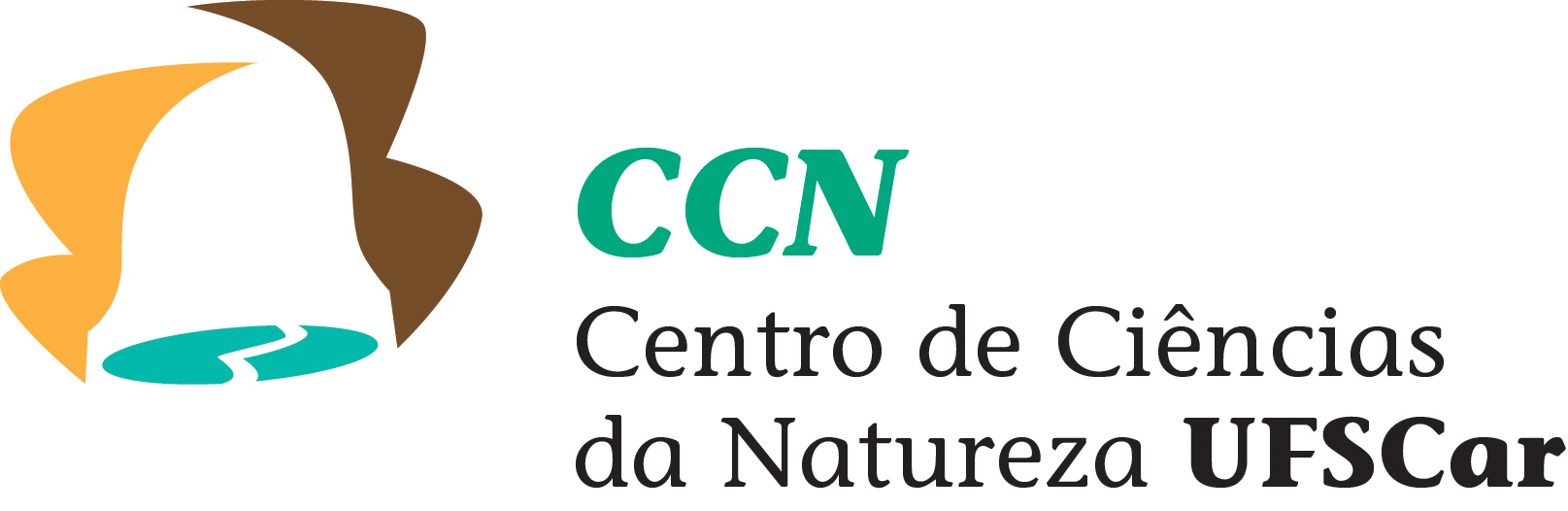 Centro de Ciências da Natureza (CCN)Universidade Federal de São Carlos (UFSCar) Lagoa do Sino campus PO.Box: 094 / ZIP.Code: 18290-000Lauri Simões de Barros Highway (SP – 189), Km 12Website: www.lagoadosino.ufscar.brNovember 13, 2016Comunicata Scientiae Editorial office,Please find enclosed a copy of the manuscript (scientific note) entitled ‘Anatomical and physiological aspects of cucumber graft’, authors: Daniel Baron, Gustavo F.R. Saraiva, Talita S. Amador, João D. Rodrigues, Rumy Goto and Elisabeth O. Ono to be submitted to Journal Comunicata Scientiae.It is not under consideration for publication elsewhere and was approved by all authors and, if accepted, it will not be published elsewhere, including electronically, without the written consent of the copyright-holde. This scientific note is written in Microsoft® Office Word 2007 version, contains 10 pages, 18 references*, 01 figure and 2 tables, totaling 2131 words. The submission was realized in the November 13, 2016.Looking forward hearing from you soon,Sincerely yours,Daniel Baron
* References total: 18 (100%):I. articles (papers) published in journals indexed in Scopus, SciELO or ISI Web of Knowledge, in last ten years.: 13 (72.22%);II. articles (papers) published in journals indexed in Scopus, SciELO or ISI Web of Knowledge, above ten years.: 03 (16.66%);III. Chapter’s books in last ten years: 02 (11.11%).